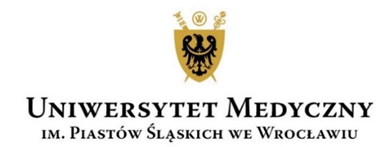 Komunikat 1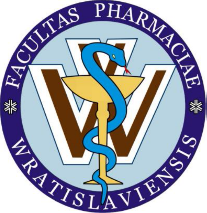 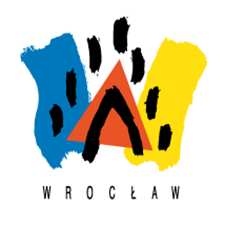 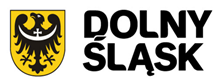 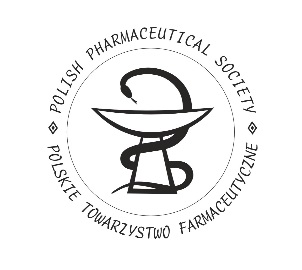 III SYMPOZJUM„SZKOŁA CHEMII MEDYCZNEJ”Wrocław, 06-08 września 2017 rokuSympozjum „Szkoła Chemii Medycznej” organizujemy po raz trzeci i zamierzamy kontynuować w latach następnych. Konwencja Szkoły przewiduje wykłady teoretyczne Profesorów, samodzielnych pracowników nauki oraz kierowników Zespołów badawczych prowadzących najważniejsze, kierunkowe prace w poszukiwaniu nowych substancji leczniczych oraz prezentacje posterowe. Wykłady obejmują szeroki zakres tematyczny najnowszych osiągnięć eksperymentalnych w najbardziej istotnych grupach terapeutycznych, uwzględniają najnowsze osiągnięcia,  najaktywniejsze cząsteczki, genezę ich otrzymania, selekcji, badań potencjału farmakologicznego, modyfikacji mających na celu optymalizację struktury, badania farmakodynamiki   i zostaną opatrzone wnioskami.Istotnym walorem będzie możliwość bezpośredniego kontaktu ze Specjalistami oraz możliwość prezentacji własnych osiągnięć. Prof. dr hab. Stanisław RyngORGANIZATORZYUniwersytet Medyczny
im. Piastów Śląskich we WrocławiuWydział Farmaceutyczny z Oddziałem Analityki MedycznejKatedra i Zakład Chemii OrganicznejProf. dr hab. Stanisław RyngorazPolskie Towarzystwo FarmaceutycznePatronat HonorowyPrezydenta Wrocławia Pana Rafała DutkiewiczaMarszałka Województwa Dolnośląskiego Pana Cezarego PrzybylskiegoJM Rektora Uniwersytetu Medycznego we Wrocławiu Pana prof. dr hab. Marka ZiętkaKomitet Naukowy:Prof. dr hab. Zdzisław Machoń – Honorowy Przewodniczący Prof. dr hab. Stanisław Ryng – PrzewodniczącyProf. dr hab. Michał ZimeckiDr hab. Joanna Wietrzyk, prof. nadzw. Dr hab. Izabela FeckaKomitet Organizacyjny:Dr Marcin Mączyński - PrzewodniczącyMgr Urszula Bąchor - SekretarzMgr Ewa Drozd-Szczygieł - SekretarzDr Piotr ŚwiątekMagdalena Korab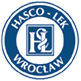 Partnerzy Sympozjum: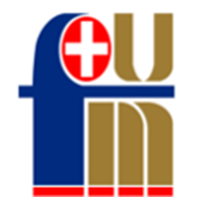 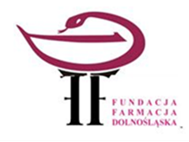 KONTAKT I LOKALIZACJASympozjum odbędzie się na Wydziale Farmaceutycznym 
z Oddziałem Analityki Medycznej Uniwersytetu Medycznego
ul. Borowska 211, 50-556 Wrocławdr Marcin Mączyński					mgr Ewa Drozd-Szczygiełtel. 717840344						tel. 717840344tel. 606766880marcin.maczynski@umed.wroc.pl		ewa.drozd-szczygiel@umed.wroc.plsympozjumscm@umed.wroc.plwww.farmacja.umed.wroc.pl/chemia-organiczna-sympozjaREJESTRACJAFormularz rejestracyjny do pobrania http://www.farmacja.umed.wroc.pl/chemia-organiczna-sympozjaOpłata konferencyjna600,00– PLNPolskie Towarzystwo FarmaceutyczneBank Millennium S.A. 	29 1160 2202 0000 0000 2770 0281(w tytule przelewu prosimy o wpisanie „Chemia Medyczna 2017” oraz imienia 
i nazwiska)Opłata obejmuje udział w obradach i sesjach posterowych, welcome party, przerwach kawowych oraz na lunch, zwiedzanie Hydropolis oraz udział 
w uroczystej kolacji, materiały zjazdowe (CD), certyfikat uczestnictwa.ZakwaterowanieProsimy o samodzielne rezerwowanie noclegów. Ze względu na duże obciążenie Hoteli we Wrocławiu w tym terminie prosimy o wcześniejsze rezerwacje.Wypełniony formularz rejestracyjny należy przesłać na adres: sympozjumscm@umed.wroc.plWażne daty: 14.06.2017 - termin nadsyłania zgłoszeń  30.06.2017 - termin przysyłania abstraktów i dokonywania opłatABSTRAKTY – POSTERYABSTRAKTY należy przygotować w języku polskim według szablonu zamieszczonego na stronie i przesłać na adres: sympozjumscm@umed.wroc.plhttp://www.farmacja.umed.wroc.pl/chemia-organiczna-sympozja POSTERY należy przygotować w języku polskim. Wielkość tablic 240 cm x 90 cm.Spośród uczestników sesji posterowej zostaną wyłonione  osoby, którym zostanie zaproponowane przedstawienie wyników swoich badań w formie krótkiego komunikatu ustnego w ostatnim dniu Sympozjum.